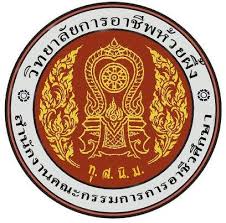 แผนการจัดการเรียนรู้รหัส...........................................วิชา..........................................หลักสูตร…………………………………………………………………. ประเภทวิชา....................................................................สาขาวิชา………………………………………………สาขางาน……………………………………………….................................................................ครูประจำวิชาแผนก.................................................................................................วิทยาลัย...............................................................................................................สำนักงานคณะกรรมการการอาชีวศึกษา  กระทรวงศึกษาธิการจุดประสงค์รายวิชา  มาตรฐานรายวิชา  และคำอธิบายรายวิชารหัสวิชา……………….วิชา……………..  หลักสูตร………………ประเภทวิชา………………สาขาวิชา………สาขางาน.......................จุดประสงค์รายวิชา............................................................................................................................................. ........................................................................................................................................................................................................................................................................................................................................................................................................................................................................................................................................................................................ มาตรฐานรายวิชา............................................................................................................................................................................................................................................................................................................................................................................................................................................................................................................................................................................................................................................................................................................................ คำอธิบายรายวิชา............................................................................................................................................................................................................................................................................................................................................................................................................................................................................................................................................................................................................................................................................................... .................................................................................................................................................................................................................................................................................................................................................................................................................................................................................................................................ตารางวิเคราะห์รายวิชารหัสวิชา……………….วิชา……………..  หลักสูตร………………ประเภทวิชา………………สาขาวิชา………สาขางาน.......................หมายเหตุ	ระดับพุทธิพิสัย	1  =  ความจำ	2 = ความเข้าใจ          3  =   การนำไปใช้		4  =  การวิเคราะห์	5 = การสังเคราะห์ 	  6   =  ประเมินค่า	ระดับทักษะพิสัย	1  =  การเลียนแบบ	2 = ทำตามแบบ     	  3  =   ความถูกต้องตามแบบ		4  =  การกระทำอย่างต่อเนื่อง		  5  =  การทำจนเคยชิน	ระดับจิตพิสัย	1  =  การเรียนรู้	2 = การตอบสนอง    3  =   การสร้างคุณค่า		4  =  การจัดระบบ	5  =  การสร้างลักษณะนิสัยหน่วยการเรียนรู้รายวิชา รหัสวิชา……………….วิชา……………..  หลักสูตร………………ประเภทวิชา………………สาขาวิชา………สาขางาน.......................กำหนดการเรียนรู้รหัสวิชา……………….วิชา……………..  หลักสูตร………………ประเภทวิชา………………สาขาวิชา………สาขางาน.......................  	ตารางวิเคราะห์โครงสร้างเนื้อหาวิชากับความสอดคล้องตรงตามจุดประสงค์และมาตรฐานรายวิชา
รหัสวิชา……………….วิชา……………..  หลักสูตร………………ประเภทวิชา………………สาขาวิชา………สาขางาน.......................แผนการจัดการเรียนรู้รหัสวิชา...................................ชื่อวิชา................................................................................หน่วยที่..............ชื่อหน่วย.....................ชื่อเรื่อง/งาน.......................เวลา .........ชม.  สัปดาห์ที่.....1.  หัวข้อเรื่อง/งาน………………………………………………………………………………………………..…………………………………………………………………………………………………………………………………………………………………..2. สาระสำคัญ  ………………………………………………………………………………………………..…………………………………………………………………………………………………………………………………………………………………..3.  จุดประสงค์การเรียนรู้	3.1  จุดประสงค์ทั่วไป 	        3.1.1 ……………………………………………………………………………………	        3.1.2 ……………………………………………………………………………………	        3.1.3 ……………………………………………………………………………………	3.2  จุดประสงค์เชิงพฤติกรรม 	        3.2.1 ……………………………………………………………………………………	        3.2.2 ……………………………………………………………………………………	        3.2.3 ……………………………………………………………………………………	        3.2.4 ……………………………………………………………………………………	        3.2.5 ……………………………………………………………………………………	        3.2.6 ……………………………………………………………………………………	        3.2.7 ……………………………………………………………………………………	        3.2.8 ……………………………………………………………………………………4.  สาระการเรียนรู้ 4.1 ……………………………………………………………………………………………4.1.1 ……………………………………………………….4.1.1.1 ……………………………………………….4.1.1.2 ……………………………………………….4.1.2 ……………………………………………………….4.1.2.1 ……………………………………………….4.1.2.2 ……………………………………………….4.2 …..……………………………………………………………………………………….4.2.1 ……………………………………………………….4.2.1.1 ……………………………………………….4.2.1.2 ……………………………………………….4.3 …..……………………………………………………………………………………….4.3.1 ……………………………………………………….4.3.1.1 ……………………………………………….4.3.1.2 ……………………………………………….4.4 …..……………………………………………………………………………………….4.4.1 ……………………………………………………….4.4.1.1 ……………………………………………….4.4.1.2 ……………………………………………….4.5 …..……………………………………………………………………………………….4.5.1 ……………………………………………………….4.5.1.1 ……………………………………………….4.5.1.2 ……………………………………………….5.  กิจกรรมการเรียนรู้ (เน้นผู้เรียนเป็นสำคัญ  ด้วยวิธีการสอน เทคนิคการสอน กระบวนการสอนที่หลากหลายเหมาะสมกับรายวิชา )......................................................................................................................................................................................................................................................................................................................................................6.  สื่อการเรียนรู้ 6.1  ……………………………6.2  ……………………………6.3  ……………………………6.4  ……………………………7.  การวัดผลประเมินผล7.1 วิธีการวัดผลประเมินผล7.1.1 ........................................7.1.2 ........................................7.1.3 ........................................7.2  เครื่องมือในการวัดและประเมินผล7.2.1 ........................................7.2.2 ........................................7.2.3 ........................................7.3  เกณฑ์การวัดและประเมินผล7.3.1 ........................................7.3.2 ........................................7.3.3 ........................................8.  กิจกรรมเสนอแนะ/งานที่มอบหมาย (ถ้ามี)8.1 กิจกรรมเสนอแนะ……………………………………………………………………………………………………………………………………………8.2 งานที่มอบหมาย……………………………………………………………………………………………………………………………………………9.  เอกสารอ้างอิง/บรรณานุกรมประจำหน่วย    (หนังสือตำราหรือเอกสารที่ใช้ประกอบการเรียนการสอนในหน่วยนั้นๆ หรือสื่อและแหล่งการเรียนรู้ในกรณีค้นคว้าเพิ่มเติม)………………………………………………………………………………………………………………………………………………………………………………………………………………………………………………………………………………………………………………………………10.  บันทึกหลังการจัดการเรียนรู้ 10.1  ผลการจัดการเรียนรู้ ………………………………………………………………………………………………………………………………………………………………………………………………………………………………………………………………………………………………………………………………10.2  ปัญหาและอุปสรรค ………………………………………………………………………………………………………………………………………………………………………………………………………………………………………………………………………………………………………………………………10.3  แนวทางแก้ไข………………………………………………………………………………………………………………………………………………………………………………………………………………………………………………………………………………………………………………………………10.4  ข้อเสนอแนะ………………………………………………………………………………………………………………………………………………………………………………………………………………………………………………………………………………………………………………………………ใบความรู้ที่ ……รหัสวิชา……………….วิชา……………..  หลักสูตร………………ประเภทวิชา………………สาขาวิชา………สาขางาน.......................จุดประสงค์การเรียนรู้………………………………………………………………………………………………………………………………………………………………………………………………………………………………………………………………………………………………………………………………………………………………………………………………………………………………สาระสำคัญ………………………………………………………………………………………………………………………………………………………………………………………………………………………………………………………………………………………………………………………………………………………………………………………………………………………………เนื้อหา(สาระการเรียนรู้)1.  …………………………………………..		1.1  ………………………………………	1.2  ………………………………………			1.2.1  ………………………………..				1)………………………………2.  …………………………………………..	2.1  ………………………………………	2.2  ………………………………………			2.2.1  ………………………………..				2)………………………………แบบฝึกหัด / คำถาม / ปัญหา ………………………………………………………………………………………………………………………………………………………………………………………………………………………………………………………………………………………………………………………………………………………………………………………………………………………………เอกสารอ้างอิง / เอกสารค้นคว้าเพิ่มเติม ………………………………………………………………………………………………………………………………………………………………………………………………………………………………………………………………………………………………………………………ใบงานที่ ……รหัสวิชา……………….วิชา……………..  หลักสูตร………………ประเภทวิชา………………สาขาวิชา………สาขางาน.......................จุดประสงค์การเรียนรู้………………………………………………………………………………………………………………………………………………………………………………………………………………………………………………………………………………………………………………………วัสดุ/อุปกรณ์/เครื่องมือ………………………………………………………………………………………………………………………………………………………………………………………………………………ลำดับขั้นตอนการปฏิบัติงาน	ขั้นที่  1  ………………………………………	ขั้นที่  2  ………………………………………	ขั้นที่  3  ………………………………………ข้อควรระวัง(ความปลอดภัยขณะปฏิบัติงาน)............................................................................................................................……………………………………………………………………………………………………………………………………………………………………การประเมินผล (แบบและเกณฑ์การประเมินประจำหน่วย)………………………………………………………………………………………………………………………………………………………………………………………………………………เอกสารอ้างอิง / เอกสารค้นคว้าเพิ่มเติม………………………………………………………………………………………………………………………………………………………………………………………………………………หน่วย
ที่ชื่อหน่วยระดับพฤติกรรมที่พึงประสงค์ระดับพฤติกรรมที่พึงประสงค์ระดับพฤติกรรมที่พึงประสงค์ระดับพฤติกรรมที่พึงประสงค์ระดับพฤติกรรมที่พึงประสงค์ระดับพฤติกรรมที่พึงประสงค์ระดับพฤติกรรมที่พึงประสงค์ระดับพฤติกรรมที่พึงประสงค์ระดับพฤติกรรมที่พึงประสงค์ระดับพฤติกรรมที่พึงประสงค์ระดับพฤติกรรมที่พึงประสงค์ระดับพฤติกรรมที่พึงประสงค์ระดับพฤติกรรมที่พึงประสงค์ระดับพฤติกรรมที่พึงประสงค์ระดับพฤติกรรมที่พึงประสงค์ระดับพฤติกรรมที่พึงประสงค์เวลา
(ชม.)หน่วย
ที่ชื่อหน่วยพุทธพิสัยพุทธพิสัยพุทธพิสัยพุทธพิสัยพุทธพิสัยพุทธพิสัยทักษะพิสัยทักษะพิสัยทักษะพิสัยทักษะพิสัยทักษะพิสัยจิตพิสัยจิตพิสัยจิตพิสัยจิตพิสัยจิตพิสัยเวลา
(ชม.)หน่วย
ที่ชื่อหน่วย1234561234512345เวลา
(ชม.)หน่วยที่ชื่อหน่วยการเรียนรู้สมรรถนะรายวิชา1.  ………………………………….2.  ……………………………….....3.  …………………………………. 4. …………………………………..  5. น้อมนำหลักปรัชญาของเศรษฐกิจ       พอเพียงใช้ในการปฏิบัติงาน 6. แสดงพฤติกรรม ลักษณะนิสัย คุณธรรม    จริยธรรม และเจตคติที่ดีต่อ
งาน.........................................................1.  ………………………………….2.  ……………………………….....3.  …………………………………. 4. …………………………………..  5. น้อมนำหลักปรัชญาของเศรษฐกิจ       พอเพียงใช้ในการปฏิบัติงาน 6. แสดงพฤติกรรม ลักษณะนิสัย คุณธรรม    จริยธรรม และเจตคติที่ดีต่อ
งาน.........................................................1.  ………………………………….2.  ……………………………….....3.  …………………………………. 4. …………………………………..  5. น้อมนำหลักปรัชญาของเศรษฐกิจ       พอเพียงใช้ในการปฏิบัติงาน 6. แสดงพฤติกรรม ลักษณะนิสัย คุณธรรม    จริยธรรม และเจตคติที่ดีต่อ
งาน.........................................................1.  ………………………………….2.  ……………………………….....3.  …………………………………. 4. …………………………………..  5. น้อมนำหลักปรัชญาของเศรษฐกิจ       พอเพียงใช้ในการปฏิบัติงาน 6. แสดงพฤติกรรม ลักษณะนิสัย คุณธรรม    จริยธรรม และเจตคติที่ดีต่อ
งาน.........................................................1.  ………………………………….2.  ……………………………….....3.  …………………………………. 4. …………………………………..  5. น้อมนำหลักปรัชญาของเศรษฐกิจ       พอเพียงใช้ในการปฏิบัติงาน 6. แสดงพฤติกรรม ลักษณะนิสัย คุณธรรม    จริยธรรม และเจตคติที่ดีต่อ
งาน.........................................................1.  ………………………………….2.  ……………………………….....3.  …………………………………. 4. …………………………………..  5. น้อมนำหลักปรัชญาของเศรษฐกิจ       พอเพียงใช้ในการปฏิบัติงาน 6. แสดงพฤติกรรม ลักษณะนิสัย คุณธรรม    จริยธรรม และเจตคติที่ดีต่อ
งาน.........................................................1.  ………………………………….2.  ……………………………….....3.  …………………………………. 4. …………………………………..  5. น้อมนำหลักปรัชญาของเศรษฐกิจ       พอเพียงใช้ในการปฏิบัติงาน 6. แสดงพฤติกรรม ลักษณะนิสัย คุณธรรม    จริยธรรม และเจตคติที่ดีต่อ
งาน.........................................................1.  ………………………………….2.  ……………………………….....3.  …………………………………. 4. …………………………………..  5. น้อมนำหลักปรัชญาของเศรษฐกิจ       พอเพียงใช้ในการปฏิบัติงาน 6. แสดงพฤติกรรม ลักษณะนิสัย คุณธรรม    จริยธรรม และเจตคติที่ดีต่อ
งาน.........................................................1.  ………………………………….2.  ……………………………….....3.  …………………………………. 4. …………………………………..  5. น้อมนำหลักปรัชญาของเศรษฐกิจ       พอเพียงใช้ในการปฏิบัติงาน 6. แสดงพฤติกรรม ลักษณะนิสัย คุณธรรม    จริยธรรม และเจตคติที่ดีต่อ
งาน.........................................................1.  ………………………………….2.  ……………………………….....3.  …………………………………. 4. …………………………………..  5. น้อมนำหลักปรัชญาของเศรษฐกิจ       พอเพียงใช้ในการปฏิบัติงาน 6. แสดงพฤติกรรม ลักษณะนิสัย คุณธรรม    จริยธรรม และเจตคติที่ดีต่อ
งาน.........................................................1.  ………………………………….2.  ……………………………….....3.  …………………………………. 4. …………………………………..  5. น้อมนำหลักปรัชญาของเศรษฐกิจ       พอเพียงใช้ในการปฏิบัติงาน 6. แสดงพฤติกรรม ลักษณะนิสัย คุณธรรม    จริยธรรม และเจตคติที่ดีต่อ
งาน.........................................................1.  ………………………………….2.  ……………………………….....3.  …………………………………. 4. …………………………………..  5. น้อมนำหลักปรัชญาของเศรษฐกิจ       พอเพียงใช้ในการปฏิบัติงาน 6. แสดงพฤติกรรม ลักษณะนิสัย คุณธรรม    จริยธรรม และเจตคติที่ดีต่อ
งาน.........................................................1.  ………………………………….2.  ……………………………….....3.  …………………………………. 4. …………………………………..  5. น้อมนำหลักปรัชญาของเศรษฐกิจ       พอเพียงใช้ในการปฏิบัติงาน 6. แสดงพฤติกรรม ลักษณะนิสัย คุณธรรม    จริยธรรม และเจตคติที่ดีต่อ
งาน.........................................................1.  ………………………………….2.  ……………………………….....3.  …………………………………. 4. …………………………………..  5. น้อมนำหลักปรัชญาของเศรษฐกิจ       พอเพียงใช้ในการปฏิบัติงาน 6. แสดงพฤติกรรม ลักษณะนิสัย คุณธรรม    จริยธรรม และเจตคติที่ดีต่อ
งาน.........................................................สัปดาห์ที่ (ว.ด.ป.)หน่วยที่ชื่อหน่วยการเรียนรู้ชั่วโมงที่เวลา (ชม.)รวมหน่วยที่หัวข้อเนื้อหาจำนวนชม.จุดประสงค์รายวิชาจุดประสงค์รายวิชาจุดประสงค์รายวิชาจุดประสงค์รายวิชามาตรฐานรายวิชามาตรฐานรายวิชามาตรฐานรายวิชามาตรฐานรายวิชามาตรฐานรายวิชาหน่วยที่หัวข้อเนื้อหาจำนวนชม.123...1234...